 Elenco pubblicazioniTesi di dottoratoAndrei, F. (2015). Trait Emotional Intelligence: Evidence from Italian Adolescents and Adults. Discussa il 10 aprile 2015.Articoli scientifici pubblicati2018Andrei, F., Nuccitelli, C., Mancini, G., Reggiani, G. M., & Trombini, E. (2018). Emotional intelligence, emotion regulation and affectivity in adults seeking treatment for obesity. Psychiatry Research.Smorti, M., Andrei, F., & Trombini, E. (2018). Trait emotional intelligence, personality traits and social desirability in dangerous driving. Transportation Research Part F: Traffic Psychology and Behaviour, 58, 115-122.2017Mancini, G., Andrei, F., Mazzoni, E., Biolcati, R., Baldaro, B., & Trombini, E. (2017) Trait emotional intelligence, peer nominations, and scholastic achievement in adolescence. Journal of Adolescence, 59, 129-133Monti, F., Agostini, F., Paterlini, M., Andrei, F., Palomba, S.; & La Sala, G. B. (2017). Effect of the previous reproductive outcomes in subfertile patients after ARTs on perinatal anxious and depressive symptomatology. Psychosomatic Journal of Obstetrics and Gynecology, 1-9Agostini, F., Monti, F., Andrei, F., Paterlini, M., Palomba, S.; & La Sala, G. B. (2017). Assisted reproductive technology treatments and quality of life: a longitudinal study among subfertile women and men. Journal of Assisted Reproduction and Genetics. 1307-13152016Andrei, F., Siegling, A. B., Aloe, A. M., Baldaro, B., & Petrides, K. V. (2016). The incremental validity of the Trait Emotional Intelligence Questionnaire (TEIQue): A systematic review and meta-analysis. Journal of Personality Assessment, 98(3), 261-276.Andrei, F., Smith, M. M., Surcinelli, P., Baldaro, B., & Saklofske, D. H. (2016). The Trait Emotional Intelligence Questionnaire Internal Structure, Convergent, Criterion, and Incremental Validity in an Italian Sample. Measurement and Evaluation in Counseling and Development, 0748175615596786.Salvatori, P., Neri, E., Chirico, I., Andrei, F., Agostini, F., & Trombini, E. (2016). Mother-Toddler Play Interaction in Extremely, Very Low Birth Weight, and Full-Term Children: A Longitudinal Study. Frontiers in Psychology, 7.Andrei, F., Vesely, A., & Siegling, A. B. (2016). An Examination of Concurrent and Incremental Validity of Four Mindfulness Scales. Journal of Psychopathology and Behavioral Assessment, 1-13.2015Monti, F., Agostini, F., Paterlini, M., Andrei, F., De Pascalis, L., Palomba, S.; & La Sala, G. B. (2015). Effects of assisted reproductive technology and of women’s quality of life on depressive symptoms in the early postpartum period: A prospective case-control study. Gynecological Endocrinology, 31, 374-378Andrei, F., Mancini, G., Mazzoni, E., Russo, P. M., & Baldaro, B. (2015). Social status and its link with personality dimensions, trait emotional intelligence, and scholastic achievement in children and early adolescents. Learning and Individual Differences, 42, 97-105.Salvatori, P., Andrei, F., Neri, E., Chirico, I., & Trombini, E. (2015). Pattern of mother–child feeding interactions in preterm and term dyads at 18 and 24 months. Frontiers in Psychology, 6.2014Andrei, F., Mancini, G., Baldaro, B., Trombini, E., & Agnoli, S. (2014). A systematic review of the evidence on the predictive utility of the Trait Emotional Intelligence Questionnaire (TEIQue). BPA-Applied Psychology Bulletin (Bollettino di Psicologia Applicata), 271, 2 -29.Andrei, F., Mancini, G., Trombini, E., Baldaro, B., & Russo, P. M. (2014). Testing the incremental validity of Trait Emotional Intelligence: Evidence from an Italian sample of adolescents. Personality and Individual Differences, 64, 24-29.2013Andrei, F., & Petrides, K. V. (2013). Trait emotional intelligence and somatic complaints with reference to positive and negative mood. Psihologija, 46, 5-15. doi: 10.2298/PSI1301005A Contributi in monografie:Andrei, F.  (in press). Personality development. In B. J. Carducci (Editor-in-Chief) & A. Di Fabio, D. H. Saklofske, & C. Stough (Vol. Eds.),  The Wiley-Blackwell encyclopedia of personality and individual differences: Vol. III. Personality processes and individual differences. Hoboken, NJ: John Wiley & Sons.Abstract Presentati a Convegni:Abstract per presentazioni orali in Simposi:Andrei F., Mancini G., Nuccitelli C., Marchesini G., & Trombini E. (2017). Trait emotional intelligence among obese patients and non-obese adults. XIX Congresso AIP - Sezione Psicologia Clinica e Dinamica, Torino, Settembre 2017.Andrei F., Mancini G., Nuccitelli C., Marchesini G., & Trombini E. (2016). The association between emotional intelligence and weight loss after a psychoeducational intervention for obese patients. XVIII Congresso AIP - Sezione Psicologia Clinica e Dinamica, Roma, Settembre 2016.Andrei F., Mancini G., Nuccitelli C., Marchesini G., & Trombini E. (2015). Preliminary outcome evaluation of combined medical and psychological interventions in obese patients: the role of emotional intelligence. Presentazione al Simposio Obesity: Synchrony and Diachrony in the Clinical Intervention. XVII Congresso AIP - Sezione Psicologia Clinica e Dinamica, Milazzo (ME), 25-27 Settembre 2015.Andrei, F. (2014). Beyond the enthusiasm: Knowns and unknowns about the trait EI-health link. Trent (Ontario) – Emotional Intelligence Workshop, 26 May 2014.Andrei, F. (2014). The incremental validity of trait emotional intelligence. Western University – Personality and Measurement Brownbag, 27 March 2014.Abstract presentati come Poster:Andrei F., Agostini F., Monti F., Paterlini M., Palomba S., La Sala G. (2016). Early parent-infant interactions and infant’s development among fertile and sub fertile parents. Abstract for the 15th World Congress of the World Association for Infant Mental Health. Prague, CR.Andrei F., Carlucci, M., Quartararo, M. (2016). Obesity at the mirror: changes in psychological characteristics after a psychoeducational intervention for obese adults. XVIII Congresso Nazionale AIP Sezione di Psicologia Clinica e Dinamica. Roma, 19-21 Settembre 2016.Luchetti, M., & Andrei, F. (2014). Memoria autobiografica, intelligenza emotiva come tratto e sintomi depressivi: Uno studio preliminare. Congresso Nazionale AIP Sezione di Psicologia Clinica e Dinamica. Pisa, 19-21 Settembre 2014.Andrei, F., Surcinelli, P., & Baldaro, B. (2014). Intelligenza emotiva come tratto e abilità di riconoscimento emozionale negli studenti di scienze infermieristiche. Congresso Nazionale AIP Sezione di Psicologia Clinica e Dinamica. Pisa, 19-21 September 2014.Andrei, F., Crea, B., Baldaro, B., & Russo, P. M. (2014). Does Trait Emotional Intelligence Play a Role in Internet Addiction and Social Networks Usage? 14th European Conference on Personality. Lausanne, Switzerland, 15-19 July 2014.Monti, F., Agostini, F., Paterlini, M., Andrei, F., Azzali, S., & La Sala, G. B. (2014). Early parentinfant interactions after Assisted Reproductive Technology conceived pregnancies. Abstract n° 0787 for the 14th World Congress of the World Association for Infant Mental Health. Edinburgh, Scotland, UKMancini, G., Andrei, F., Surcinelli, P., Russo, P., & Baldaro, B. (2012). Proprietà psicometriche del TEIQue-CF. XXX Congresso Nazionale AIP Sezione di Psicologia Clinica. Chieti, 27-30/09/2012. Volume Contributi.Mancini, G., Mazzoni, E., Andrei, F., Baldaro, B., & Trombini, E. (2012). Disagio psicologico e rifiuto sociale nella scuola primaria. XXX Congresso Nazionale AIP Sezione di Psicologia dello Sviluppo. Chieti, 27-30/09/2012. Volume Contributi.Mancini, G., Andrei, F., Baldaro, B., & Agnoli, S. (2010). Competenza Emotiva e personalità in preadolescenza. XXIII Congresso Nazionale AIP Sezione di Psicologia dello Sviluppo. Bressanone, 26-28/09/2010. Volume Contributi, p. 285-286.Agnoli, S., Andrei F., Fusaro, L., & Mancini, G. (2010). Riconoscimento emozionale e reazioni affettive alle espressioni facciali di emozione nel corso della preadolescenza: un’analisi evolutiva. XXIII Congresso Nazionale AIP Sezione di Psicologia dello Sviluppo. Bressanone, 26-28/09/2010. Volume Contributi, p. 341-342.Formato europeo per il curriculum vitae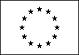 Informazioni personaliNomeAndrei FedericaE-mailfederica.andrei2@unibo.itNazionalitàItalianaData di nascita26 Ottobre 1985Qualifiche PSICOLOGA (numero iscrizione all’albo degli Psicologi della Toscana: 6265); DOTTORE DI RICERCA IN SCIENZE PSICOLOGICHEPosizione attualeAssegnista di ricerca presso il dipartimento di psicologia dell’universita’ di bologna per il progetto DINAMICHE PSICOLOGICHE CORRELATE AL PERCORSO DI PROCREAZIONE MEDICALMENTE ASSISTITA E INTERVENTI DI SOSTEGNO PSICOLOGICO DALLA DIAGNOSI ALLA NASCITA DEL BAMBINOEsperienza lavorativa• Date (da – a)Febbraio 2017 - Febbraio 2018• Nome e indirizzo del datore di lavoroUniversità di Bologna• Tipo di azienda o settoreUniversità• Tipo di impiegoAssegnista di Ricerca• Principali mansioni e responsabilitàCollaborazione a progetti di ricerca sull’Intelligenza Emotiva (IE) con il gruppo di ricerca dei Professori Bruno Baldaro ed Elena Trombini presso il Dipartimento di Psicologia dell’Università di Bologna e in collaborazione con l’Ospedale S. Orsola-Malpighi di Bologna. Elenco attività principali:• Studio della letteratura internazionale sull’Intelligenza Emotiva, sulla sua misurazione in infanzia, adolescenza ed età adulta, e sugli aspetti psicologici ad essa legati;• Somministrazione e scoring di strumenti legati all’IE;• Organizzazione e analisi dei dati raccolti;• Preparazione e submission di articoli scientifici e di contributi per convegni nazionali e internazionali.• Date (da – a)Luglio 2015-Luglio 2016• Nome e indirizzo del datore di lavoroUniversità di Bologna• Tipo di azienda o settoreUniversità• Tipo di impiegoAssegnista di Ricerca• Principali mansioni e responsabilitàCollaborazione a progetti di ricerca sulla Procreazione Medicalmente Assistita (PMA) con il Centro di Medicina Riproduttiva dell’Ospedale Santa Maria Nuova di Reggio Emilia e con il gruppo della Professoressa Fiorella Monti e della Dott.ssa Francesca Agostini del Dipartimento di Psicologia dell’Università di Bologna. Elenco attività principali:• Studio della letteratura internazionale sui trattamenti di PMA e sugli aspetti psicologici ad essi legati;• Organizzazione e analisi dei dati raccolti;• Partecipazione a riunioni presso l’ospedale di Reggio Emilia e presso il dipartimento di psicologia di Bologna per presentare e discutere i risultati preliminari;• Preparazione e submission di articoli scientifici e di contributi per convegni nazionali e internazionali.• Date (da – a)Settembre 2013 – Presente• Nome e indirizzo del datore di lavoroC.E.T Italica Academy SRL, via dei Renai 4, Firenze• Tipo di azienda o settoreIstituto professionale privato• Tipo di impiegoProfessore di cross-cultural psychology e Intercultural Communication• Principali mansioni e responsabilitàPreparazione di lezioni in lingua inglese su tematiche relative all’antropologia culturale, alla psicologia sociale e interculturale (e.g., stereotipi, pregiudizi, culture-schock). Insegnamento di tali argomenti a gruppi di studenti (età 18-24 anni) provenienti da diverse università americane nell’ambito di programmi di study-abroad. Preparazione e correzione di esami per la verifica delle conoscenze acquisite dagli studenti.• Date (da – a)Gennaio 2011 – Luglio 2011• Nome e indirizzo del datore di lavoroUniversità di Bologna – Dipartimento di Psicologia, via Berti Pichat BolognaUniversity College London – Division of Psychology and Language Sciences, 26 Bedford Way London• Tipo di azienda o settoreUniversità• Tipo di impiegoHonorary Research Assistant • Principali mansioni e responsabilità• Argomenti trattatiRicercatrice. Approfondimento del costrutto di Intelligenza Emotiva di Tratto (i.e., trait Emotional Intelligence o emotional self-efficacy) sotto la supervisione di K.V. Petrides.  Tale approfondimento teorico, ha portato alla realizzazione di un articolo in lingua inglese sulla relazione tra Intelligenza Emotiva, qualità dell'esperienza affettiva e sintomi somatici, per il quale  sono state condotte delle analisi statistiche con il software SPSS (i dati del campione erano stati collezionati in precedenza). L’articolo è in procinto di essere pubblicato.• Date (da – a)15 Marzo 2010 – 15 Settembre 2010• Nome e indirizzo del datore di lavoroAUSL di Bologna – Spazio Giovani, via Sant'Isaia 22/a; Bologna• Tipo di azienda o settorePsicologia clinica e dello sviluppo• Tipo di impiegoTirocinio professionalizzante per l'iscrizione all'albo A degli psicologi• Principali mansioni e responsabilitàProgettazione ed attuazione di interventi di promozione della salute, tra cui la peer – education, rivolti ad adulti e adolescenti (dai 13 ai 21 anni), su tematiche come uso di sostanze e sessualità; Lavoro in équipe multidisciplinare (psicologi, psichiatri, educatori, assistenti sociali);Osservazione della prima accoglienza e consulenza adolescenti e adulti sia dello Spazio Giovani che del dipartimento di salute mentale di Scalo (Bologna);Osservazione di colloqui di valutazione;Partecipazione al progetto di ricerca “Adolescenti e sessualità” condotto in collaborazione con l'università di Bologna.• Date (da – a)15 Settembre 2009 – 14 Marzo 2010• Nome e indirizzo del datore di lavoroComune di Signa - Piazza della Repubblica 1, 50058 Signa (Fi) • Tipo di azienda o settorePsicologia dello sviluppo e della salute• Tipo di impiegoTirocinio professionalizzante per l'iscrizione all'albo A• Principali mansioni e responsabilitàTutoraggio di minori segnalati dai servizi sociali; osservazione dei colloqui tra lo psicologo scolastico e genitori, docenti ed alunni; lavoro in équipe multidisciplinare (docenti, psicologo, neuropsichiatra, assistente sociale, referenti di cooperative e del comune); affiancamento gruppi di minori con difficoltà scolastiche e relazionali.Istruzione e formazione• Date (da – a)Gennaio 2012 – Dicembre 2014 (tesi discussa in data 10 Aprile 2015)•  Nome e tipo di istituto di istruzione o formazioneMinistero dell’Istruzione e della Ricerca, Università di Bologna - Dipartimento di Psicologia, viale Berti Pichat 5, Bologna• Tipo di azienda o settoreUniversità•  Qualifica conseguitaDottore di ricerca in Scienze Psicologiche• Principali mansioni e responsabilitàSviluppo e realizzazione di progetti negli ambiti della Psicologia Clinica e Generale. Utilizzo di strumenti quantitativi per la rilevazione di variabili psicologiche tra cui i tratti di personalità e benessere. Scrittura di contributi scientifici per riviste e convegni internazionali e non. • Tesi Titolo: Trait emotional intelligence: evidence from an Italian sample of adolescents and adults; La tesi ha ricevuto il premio dal CNOP come migliore tesi di dottorato dell’AA 2014/2015 nell’ambito della psicologia clinica. Relatore Prof. Bruno Baldaro• Date (da – a)Settembre 2011 - Giugno 2013• Nome e tipo di istituto di istruzione o formazioneCentro Studi Martha Harris - Centro di Studi Psicoanalitici sullo Sviluppo della Personalità e delle Interazioni Umane Modello Tavistock • Principali materie / abilità professionali oggetto dello studioCorso Biennale di Osservazione Psicoanalitica. Il Corso ha avuto l’obiettivo di acquisire le tecniche di osservazione del neonato e del bambino in età prescolare (Infant e di Young Child Observation) utilizzando un quadro di riferimento psicoanalitico in contesti diversi da quello clinico e tramite lo studio della letteratura psicologica, psicoanalitica e neurologica sullo sviluppo dell’infante e del bambino. • Date (da – a)Dicembre 2007 - Febbraio 2010• Nome e tipo di istituto di istruzione o formazioneUniversità degli Studi di Bologna – Sede di Cesena• Tesi Tesi di laurea sperimentale dal titolo “Competenza Emotiva e Tratti di Personalità in Preadolescenza”, settore MPSI-08, Relatore Prof. Bruno BaldaroDurante il lavoro di tesi ho acquisito competenze nella siglatura, interpretazione e nella somministrazione a scuole primarie e secondarie di I e II grado, di questionari quali: BFQ (Big Five Questionnaire, nelle sue versioni per adolescenti e bambini); SAFA (unicamente le scale cliniche per ansia e depressione); Sociogramma di Moreno; TEI Que (Trait Emotional Intelligence Questionnaire – nelle sue versioni per adolescenti e bambini); Matrici di Raven; LEAS (Level of Emotional Awareness Scale); prova di riconoscimento emozionale adattata dal Karolinska Directed Emotional Face System.• Qualifica conseguitaDottore in Psicologia Clinica e di Comunità – votazione 110 / 110 e lode• Livello nella classificazione nazionale (se pertinente)Laurea specialistica• Date (da – a)Ottobre 2005 – Dicembre 2007• Nome e tipo di istituto di istruzione o formazioneUniversità degli Studi di Firenze• Principali materie / abilità professionali oggetto dello studioPsicologia generale, clinica, sociale e dello sviluppo.• Qualifica conseguitaDottore in Scienze e Tecniche di Psicologia Clinica e di Comunità• Livello nella classificazione nazionale (se pertinente)Laurea triennale• Date (da – a)1999 – 2004• Nome e tipo di istituto di istruzione o formazioneLiceo Scientifico Leonardo da Vinci, Firenze• Qualifica conseguitaDiploma di Maturità ScientificaCapacità e competenze personaliAcquisite nel corso della vita e della carriera ma non necessariamente riconosciute da certificati e diplomi ufficiali.MadrelinguaItalianoAltra linguaInglese• Capacità di letturaEccellente• Capacità di scritturaEccellente• Capacità di espressione oraleFluenteCapacità e competenze relazionaliBuone capacità comunicative e di lavoro in contesti multidisciplinari.Capacità e competenze organizzative  Ottime capacità di organizzazione del tempo in relazione a compiti e impegni.Capacità e competenze tecnicheCon computer, attrezzature specifiche, macchinari, ecc.Ottima conoscenza e capacità di somministrazione della testistica psicologica;Ottime capacità di gestione di gruppi in lingua italiana e inglese;Ottime capacità di progettazione;Eccellente conoscenza del pacchetto Office;Eccellente conoscenza del software per l'analisi dei dati SPSS;Conoscenze di base del software per l'analisi dei dati RPatente o patentiB1